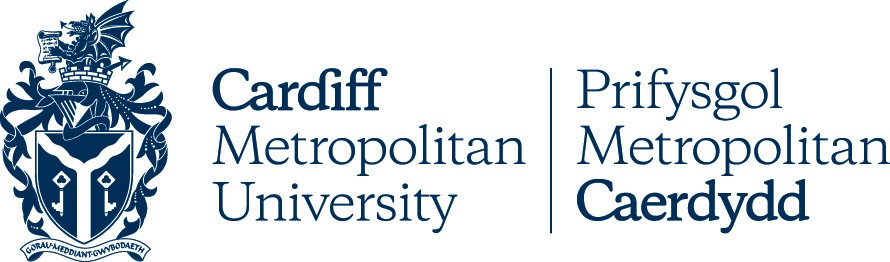 Perchennog Polisi – Cyfarwyddwr y Llyfrgell a Gwasanaethau GwybodaethPolisi Cyfathrebu ElectronigSefydlwyd: Ebrill 2001 
Rhif Fersiwn: 5.6c 
Asesiad Effaith: i’w gadarnhau 
Adolygwyd: Mehefin 2016www.metcaerdydd.ac.uk	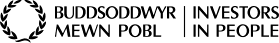 CyflwyniadMae’r polisi hwn yn berthnasol i’r defnydd o’r holl gyfleusterau technoleg gwybodaeth a chysylltedd rhwydwaith a weinyddir gan Brifysgol Metropolitan Caerdydd, ac unrhyw ddefnydd o wasanaethau ar y rhyngrwyd a gaiff eu gwneud mewn perthynas â’i busnes neu ddysgu. Mae’n cynnwys defnydd o bob lleoliad, gan gynnwys o gartref, mewn sefydliadau eraill neu o’r gweithle, ac mae’n berthnasol i’r staff a’r myfyrwyr, ynghyd ag unrhyw drydydd partïon eraill sy’n cael caniatâd mynediad.Gellid ymdrin ag achosion o dorri’r polisi hwn o dan y weithdrefn ddisgyblu berthnasol, a phan fydd trosedd wedi digwydd o dan ddeddf neu reoliad cyfredol, gellid ei adrodd wrth yr heddlu neu awdurdod priodol arall.Dylid adrodd am unrhyw ddigwyddiadau mewn perthynas â diogelwch technoleg gwybodaeth a gwendidau tybiedig yng ngweithrediadau busnes a systemau prosesu gwybodaeth y sefydliad drwy e-bost i itsecurity@cardiffmet.ac.uk neu i aelod o’r tîm Rheoli y Gyfadran Gwasanaethau Gwybodaeth un ai’n uniongyrchol neu drwy’r Ddesg Gymorth Technoleg Gwybodaeth.Defnydd Personol o Wasanaethau Technoleg Gwybodaeth Prifysgol Metropolitan CaerdyddEr y bwriedir i’r mynediad at y rhyngrwyd ac e-bost fod at ddibenion sefydliadol, gwerthfawrogir y gallai fod achlysuron pan fydd angen defnyddio’r system a/neu gyfleusterau at ddibenion personol. Rhaid gwneud unrhyw ddefnydd o’r fath heb fynd yn groes i’r polisi hwn. Mae’n rhaid rhoi blaenoriaeth bob amser i’r rhai sydd angen defnyddio cyfleusterau mynediad agored ar gyfer gwaith academaidd neu waith hanfodol arall.Ni ddylid defnyddio cyfeiriadau e-bost busnes Prifysgol Metropolitan Caerdydd i anfon na derbyn cyfathrebiadau personol, a ni ddylid eu defnyddio i gofrestru ar gyfer gwasanaethau rhyngrwyd oni bai bod y rhain yn cael eu defnyddio at ddibenion busnes neu academaidd.Monitro ac Ymchwilio i Wasanaethau Technoleg GwybodaethOs oes sail i amau bod y rheoliadau hyn wedi’u torri, yna gellir awdurdodi mynediad llawn ac anghyfyngedig at ddata, e-bost a ffeiliau cyfrifiadurol perthnasol. Gellid cymryd camau ychwanegol fel atal awdurdodiad defnyddiwr yn syth rhag defnyddio cyfleusterau technoleg gwybodaeth a dileu unrhyw gynnwys, lle bo angen. Yn gyffredinol, bydd angen i gamau o’r fath gael eu hawdurdodi gan aelod o Fwrdd yr Is-Ganghellor.Mae Prifysgol Metropolitan Caerdydd yn cadw’r hawl i fonitro’r defnydd o’i rhwydwaith a’i hoffer, ac i gael mynediad at unrhyw ddeunydd a gedwir ar gyfrifiadur i wirio cydymffurfiaeth â’r polisi hwn. Bydd y penderfyniad ynghylch a yw’r deunydd a ddelir neu a ddosberthir yn torri’r amodau a nodwyd yn y polisi hwn ai peidio yn cael ei wneud yn ôl disgresiwn Bwrdd yr Is-Ganghellor, a dylid arfer y disgresiwn hwnnw’n rhesymol.Ymwadiadau ar Ddefnydd o Wasanaethau Technoleg GwybodaethNid yw Prifysgol Metropolitan Caerdydd yn gwneud honiad am addasrwydd ei gwasanaethau technoleg gwybodaeth at unrhyw ddiben. Bydd yr holl warantau, telerau ac amodau mewn perthynas â’r gwasanaeth hwn, gan gynnwys yr holl warantau, telerau ac amodau a weithredir drwy statud neu fel arall, sydd o ansawdd foddhaol, yn addas at bwrpas penodol, ac nad yw’n anghyfreithlon, wedi’u heithrio i’r graddau eithaf a ganiateir gan y gyfraith.Ni fydd Prifysgol Metropolitan Caerdydd, mewn unrhyw achos, yn atebol am iawndal, costau na cholledion (gan gynnwys, heb gyfyngiad, yn uniongyrchol, anuniongyrchol, yn ganlyniadol neu fel arall) sydd o ganlyniad neu’n gysylltiedig mewn unrhyw ffordd i ddefnydd o wasanaethau, nac i oedi mewn mynediad at wasanaethau, neu anallu i ddefnyddio’r gwasanaethau, boed hynny o ganlyniad i gamwedd, contract, esgeulustod, statud neu fel arall. Nid oes dim byd yn y telerau hyn yn eithrio nac yn cyfyngu atebolrwydd am farwolaeth neu anaf personol a achosir gan esgeulustod Prifysgol Metropolitan Caerdydd wrth ddarparu’r gwasanaeth.RheoliadauCyffredinolMae unrhyw ddefnydd o wasanaethau ac offer technoleg gwybodaeth yn y Deyrnas Unedig yn rhwym gan gyfreithiau a deddfwriaeth y Deyrnas Unedig. Mae rhagor o wybodaeth am y ddeddfwriaeth berthnasol ar gael ar y dudalen Diogelwch Technoleg Gwybodaeth (tab Deddfwriaeth Cyfrifiaduron).Pan fyddant ar y campws, mae’n rhaid i bob parti lynu at y rheoliadau lleol sy’n berthnasol i Ganolfannau Dysgu neu ystafelloedd technoleg gwybodaeth adrannol, ac mae’n rhaid iddynt barchu hawliau eraill, gan ymddwyn mewn modd tawel a threfnus wrth ddefnyddio cyfleusterau technoleg gwybodaeth.Wrth ddefnyddio gwasanaeth rhyngrwyd allanol neu dechnoleg gwybodaeth unigol, mae’n rhaid i bob parti lynu at unrhyw reoliadau penodol ar gyfer y gwasanaeth hwnnw.Ni ddylai defnyddwyr achosi unrhyw fath o ddifrod mewn unrhyw ffordd i’r ddarpariaeth technoleg gwybodaeth, ac ni ddylid symud nac ymyrryd ag unrhyw offer, heb ymgynghori yn gyntaf â’r ddesg gymorth technoleg gwybodaeth.Rhaid i’r holl ddeunyddiau a gyflwynir i fannau cyhoeddus ar systemau Prifysgol Metropolitan Caerdydd, fel fforymau trafod, hysbysfyrddau, tudalennau gwe neu ardaloedd ffeiliau a rennir, ystafelloedd sgwrsio, rhestri e-bost neu debyg fod yn gyfreithiol, yn weddus, yn onest ac yn wir. Cedwir yr hawl i ddileu, tynnu neu olygu unrhyw gynnwys a allai fod yn groes i’r polisi hwn.Mynediad at Wasanaethau Technoleg Gwybodaeth Prifysgol Metropolitan CaerdyddRhoddir caniatâd i ddefnyddio gwasanaethau technoleg gwybodaeth Prifysgol Metropolitan Caerdydd trwy ddyrannu Enw Defnyddiwr. Ni ddylai defnyddwyr ddefnyddio Enw Defnyddiwr rhywun arall, na chaniatáu i unrhyw gyfrinair a roddir iddynt ddod yn hysbys i neb arall, nac, ar ôl mewngofnodi, gadael offer technoleg gwybodaeth heb eu goruchwylio nac mewn modd y gallai rhywun arall eu defnyddio.Pan fydd gweithiwr yn ymddiswyddo neu’n cael ei ddiswyddo neu ei wahardd dros dro am gamymddygiad difrifol, yna ni chaniateir mynediad at wasanaethau. Yn ogystal, gellid gwrthod mynediad i weithiwr sydd wedi’i wahardd dros dro, hyd nes bydd yr ymchwiliad wedi’i ddatrys. Mewn sefyllfa o’r fath, rhaid dychwelyd yr holl offer technoleg gwybodaeth a symudol i’r rheolwr llinell perthnasol.Ni chaniateir cysylltu offer gyda rhwydwaith gwifren Prifysgol Metropolitan Caerdydd heb gytundeb ymlaen llaw gan Bennaeth y Gwasanaethau Gwybodaeth (neu enwebai). Mae’n rhaid i unrhyw offer a gaiff ei gysylltu fod â meddalwedd gwrth-firws cyfredol, a’r lefelau patsio meddalwedd diweddaraf.Defnydd AnnerbyniolMae unrhyw ddefnydd at y dibenion a restrir isod neu unrhyw ddefnydd arall sy’n dwyn anfri ar Brifysgol Metropolitan Caerdydd yn torri’r rheoliadau hyn. Bydd unrhyw gamddefnydd fel ddisgrifir isod yn cael ei drin fel mater difrifol a gall arwain at gamau disgyblu.Creu, trosglwyddo, dosbarthu neu bostio unrhyw ddeunydd gyda’r bwriad o aflonyddu, difenwi, achosi annifyrrwch, anghyfleustra neu bryder diangen neu gyda’r bwriad o dwyllo.Cael mynediad a/neu edrych ar, neu geisio edrych ar, neu ddosbarthu’n fwriadol unrhyw ddeunydd sy’n anweddus, di-chwaeth, amhriodol neu’n anghyfreithlon mewn modd arall.Trosglwyddo deunydd masnachol neu hysbysebu yn ddigymell a heb awdurdod, a chreu neu anfon e-byst cadwyn, cynlluniau pyramid neu e-byst niwsans. Mae ceisio cuddio neu ffugio awduraeth e-bost neu unrhyw fath arall o gyfathrebu electronig hefyd wedi’i wahardd.Yn unol â Deddf Gwrthderfysgaeth a Diogelwch 2015, mae mynediad at ddeunydd terfysgol amhriodol neu anghyfreithlon wedi’i wahardd, oni bai bod y Cydlynydd Atal wedi cadarnhau a rhoi cymeradwyaeth foesegol berthnasol yn ysgrifenedig.Cael neu geisio cael mynediad diawdurdod, camddefnyddio gwybodaeth gyfrinachol, llygru neu ddinistrio data, torri preifatrwydd, tarfu ar waith eraill, neu gyflawni gweithgarwch sy’n lleihau, yn gwadu, neu’n cyfyngu ar y gwasanaeth yn fwriadol. Mae hyn yn cynnwys systemau ac adnoddau technoleg gwybodaeth mewnol Prifysgol Metropolitan Caerdydd a systemau allanol ar y Rhyngrwyd.Unrhyw weithgarwch bwriadol sy’n arwain at darfu ar wasanaethau cyfathrebu, gwastraffu ymdrech staff, adnoddau technoleg gwybodaeth neu fand llydan rhwydwaith, gan gynnwys amser ar systemau diwedd ac ymdrech staff sy’n ymwneud â chefnogi’r systemau hynny.Gosod neu addasu meddalwedd neu ddeunydd cyfrifiadurol heb awdurdod, ar offer Prifysgol Metropolitan Caerdydd, gan gynnwys dileu neu lygru rhaglenni neu ddata yn fwriadol, cyflwyno firysau a mwydod, addasu neu ddinistrio ffeiliau neu ffeiliau system defnyddiwr arall, sniffian pecynnau, ac ati.Copïo neu ddefnyddio, heb awdurdod a/neu’n anghyfreithlon, feddalwedd neu ddeunydd arall sy’n torri neu’n mynd yn groes i unrhyw drwydded, hawlfraint, nod masnach neu unrhyw hawl bersonol neu berchnogol arall gan unrhyw un.Defnyddio meddalwedd rhannu rhwng cyfoedion (e.e. e-Donkey, Bit Torrent, Gnutella) i rannu ffeiliau neu drosglwyddo cynnwys sy’n torri hawlfraint neu batent trydydd parti neu’n datgelu eu gwybodaeth gyfrinachol yn fwriadol.Mewn rhai achosion gall meddalwedd neu wasanaethau gael eu trwyddedu neu eu contractio’n benodol at ddefnydd academaidd. Felly, mae angen caniatâd penodol i ddefnyddio gwasanaethau technoleg gwybodaeth a meddalwedd trwyddedig Prifysgol Metropolitan Caerdydd er budd masnachol preifat.Rhaid i unrhyw ddefnydd o’r cyfryngau cymdeithasol gael ei gyflawni mewn modd cyfrifol, priodol ac yn unol â Chanllawiau Cyfryngau Cymdeithasol Prifysgol Metropolitan Caerdydd i Staff a/neu Fyfyrwyr bob amser, a heb beryglu y codir anfri ar Brifysgol Metropolitan Caerdydd. I gael arweiniad pellach, darllenwch y canllawiau ar ddefnydd cyfrifol ar y dudalen Diogelwch Technoleg Gwybodaeth (tab Canllawiau Cyfryngau Cymdeithasol).Unrhyw fath o aflonyddu, bwlio, erledigaeth neu ddifenwi aelodau staff neu fyfyrwyr, boed hynny drwy ddefnyddio gwasanaethau technoleg gwybodaeth Prifysgol Metropolitan Caerdydd neu fforymau ar y Rhyngrwyd fel gwefannau rhwydweithio cymdeithasol, blogiau a wicis.Rhaid defnyddio e-bost yn unol â’r polisi hwn. Mae arweiniad pellach ar ddefnyddio e-bost ar gael ar dudalen Gwasanaethau E-bost (tab Rheolau a Rheoliadau E-bost).Data personolRhaid i unrhyw brosesu data personol, boed yn electronig neu fel copi caled, fod yn unol â gofynion Deddf Diogelu Data 1998. I gael rhagor o wybodaeth, cyfeiriwch at y Polisi Diogelu Data a’r Gweithdrefnau a’r Canllawiau Diogelu Data. Mae gan Brifysgol Metropolitan Caerdydd rwymedigaethau cyfreithiol mewn perthynas â thrin data personol (gwybodaeth am unigolion byw y gellir eu hadnabod ohoni) a gall unrhyw achos o dorri’r Ddeddf ansoddi trosedd y byddai Prifysgol Metropolitan Caerdydd a/neu staff neu fyfyrwyr unigol yn atebol amdani.Mae’n ofynnol i’r holl staff ymgymryd â’r hyfforddiant Diogelwch Gwybodaeth a Diogelu Data (sydd ar gael ar y safle Datblygiad Staff o dan Sgiliau TGCh). Bydd hyn yn sicrhau bod ganddynt ymwybyddiaeth o’r Ddeddf Diogelu Data ac o arferion gorau ym maes diogelwch gwybodaeth.Mae gan y systemau technoleg gwybodaeth corfforaethol reolaethau diogelwch priodol, felly os oes angen prosesu data personol y tu allan i’r systemau hyn, lle mae mwy o risg, mae’n hanfodol defnyddio amgryptio perthnasol. I gael arweiniad ar hyn gweler y dudalen Diogelwch Technoleg Gwybodaeth (tab Diogelu Data).Dylech nodi os yw data personol yn cael ei brosesu fel copi caled, ac yn enwedig os yw am gael ei brosesu y tu allan i Brifysgol Metropolitan Caerdydd, rhaid cymryd mesurau corfforol priodol i amddiffyn y data.Dim ond yn unol â’r Ddeddf Diogelu Data y dylid datgelu data personol i unigolion eraill neu i drydydd partïon allanol, neu ei gyhoeddi i wefannau allanol Prifysgol Metropolitan Caerdydd.Mae gan Brifysgol Metropolitan Caerdydd Swyddog Cydymffurfiaeth Gwybodaeth sy’n gyfrifol am sut rydyn ni’n cydymffurfio â’r Ddeddf Diogelu Data. Os oes gennych unrhyw bryderon ynghylch Diogelu Data, cysylltwch â dataprotection@cardiffmet.ac.uk.Dyfeisiau Symudol a ChludadwyGallai colli neu ddwyn dyfais symudol a chludadwy (fel Gliniadur, PDA, Ffyn Cof USB, Cyfryngau Magnetig neu Optegol neu Yriannau Caled Allanol) arwain at oblygiadau cyfreithiol difrifol. Dylech sicrhau bod unrhyw wybodaeth gyfrinachol wedi’i diogelu gan gyfrinair, a chyfeirio at yr adran uchod os ydych chi’n bwriadu storio data personol ar ddyfeisiau o’r fath.Chi sy’n gyfrifol am unrhyw ddyfeisiau symudol a chludadwy rydych chi’n eu defnyddio, a dylech sicrhau eu bod yn cael eu cadw’n ddiogel bob amser. Dylech wneud copïau wrth gefn yn rheolaidd o unrhyw ddata rydych chi’n ei storio arnyn nhw.Os byddwch chi’n colli dyfais symudol neu gludadwy sy’n cynnwys neu sy’n rhoi mynediad at ddata Prifysgol Metropolitan Caerdydd, yn ogystal â hysbysu eich rheolwyr llinell, dylech gysylltu â’r Ddesg Gymorth Technoleg Gwybodaeth i ddarganfod maint y golled cyn gynted â phosib. Os oes unrhyw ddata personol wedi’i gyfaddawdu, dylech hysbysu’r swyddog Diogelu Data ar unwaith hefyd drwy e-bostio dataprotection@cardiffmet.ac.uk.Trosglwyddo Data i Gwmnïau a Systemau AllanolOs ydych chi’n bwriadu trosglwyddo unrhyw ddata personol neu gyfrinachol i drydydd parti yna dylech ystyried goblygiadau diogelu data wth wneud hynny. Os ydych chi’n trosglwyddo data personol, mae’n debygol y dylid llofnodi cytundeb rhannu data rhwng y Brifysgol a’r trydydd parti a fydd yn eu hymrwymo i gydymffurfio â’r Ddeddf Diogelu Data. Cysylltwch â’r Swyddog Diogelu Data drwy dataprotection@cardiffmet.ac.uk i gael cyngor ar y mater hwn.Yn dilyn trafodaethau gyda’r Swyddog Diogelu Data, gallwch gysylltu â’r Ddesg Gymorth Technoleg Gwybodaeth i gael cyngor ar y dull trosglwyddo mwyaf priodol. Os oes gennych ofyniad brys i drosglwyddo data ar fyr rybudd, yna dylech roi gwybod i’r Ddesg Gymorth Technoleg Gwybodaeth ar yr un pryd ag y byddwch yn cysylltu â’r Swyddog Diogelu Data.Defnyddio Gwasanaethau CwmwlCyn storio data neu ddogfennau Prifysgol Metropolitan Caerdydd ar systemau storio yn y cwmwl neu’r rhyngrwyd, fel Dropbox, dylech ystyried unrhyw risgiau cysylltiedig yn ofalus. Dyma ganllawiau cyffredinol.PEIDIWCH â storio unrhyw wybodaeth gorfforaethol bersonol neu gyfrinachol ar systemau a gwasanaethau storio allanol nad ydynt yn rhai Met Caerdydd.DYLECH ystyried y risgiau yn ofalus cyn storio unrhyw ddata neu ddogfennau eraill ar storfa nad yw’n un Met Caerdydd. Derbynnir na fyddai llawer o ddogfennau gwaith yn peri risg i bobl neu sensitifrwydd corfforaethol pe byddent yn cael eu colli, eu dwyn neu eu datgelu fel arall. Mae disgwyl i aelodau staff gynnal asesiad o’r risgiau wrth storio unrhyw ddogfen benodol yn allanol. Cyfeiriwch at y dudalen Diogelwch Technoleg Gwybodaeth (tab Canllaw ar Ddefnyddio Gwasanaethau Cwmwl) i gael manylion pellach.Ymchwil sy’n cynnwys deunydd sensitifMae prifysgolion yn chwarae rhan hanfodol wrth gynnal ymchwil ar faterion lle mae diogelwch a deunydd sensitif yn berthnasol iddynt. Gweler y cyngor ar Ddeunydd Ymchwil Sensitif o ran Diogelwch ym Mholisi Atal Prifysgol Metropolitan Caerdydd neu cysylltwch â’r Cydlynydd ATAL os ydych am gyrchu, cylchredeg neu storio unrhyw ddeunydd y gellid ei ystyried yn sensitif neu sydd angen diogelwch ychwanegol. Gall unrhyw fynediad at ddeunydd o’r fath heb awdurdodiad ysgrifenedig ymlaen llaw gan Brifysgol Metropolitan Caerdydd arwain at gamau disgyblu, a lle bo angen, bydd yn cael ei drosglwyddo i’r awdurdodau perthnasol.Cyhoeddi ar Wefannau CorfforaetholRhaid i unrhyw wefan neu wasanaeth a gynhelir ar weinyddion Prifysgol Metropolitan Caerdydd gydymffurfio â’r Arddull Gorfforaethol oni chymeradwyir yn wahanol gan y tîm Cyfathrebu, Marchnata a Recriwtio Myfyrwyr.Rhaid i’r cynnwys gefnogi buddiannau Prifysgol Metropolitan Caerdydd yn hytrach na rhai unigolion, a lle mae deunydd personol yn cael ei rannu, dylid cyfyngu hynny i wybodaeth broffesiynol fel proffiliau staff, papurau ymchwil ac adroddiadau.Rhaid i Gymeradwywyr y system rheoli cynnwys (CMS) neu Bennaeth Uned neu Ddeon perthnasol sicrhau bod deunydd cyhoeddedig yn gyfreithlon, nad yw’n torri hawlfraint, a’i fod yn briodol i gynulleidfa allanol Prifysgol Metropolitan Caerdydd.Gwaredu Offer Technoleg GwybodaethRhaid gwaredu offer technoleg gwybodaeth, dyfeisiau cyfathrebu fel ffonau symudol, a chyfryngau storio cludadwy yn unol â’r gweithdrefnau Gwaredu Offer a Data sydd wedi’u dogfennu ar y dudalen Diogelwch Technoleg Gwybodaeth.